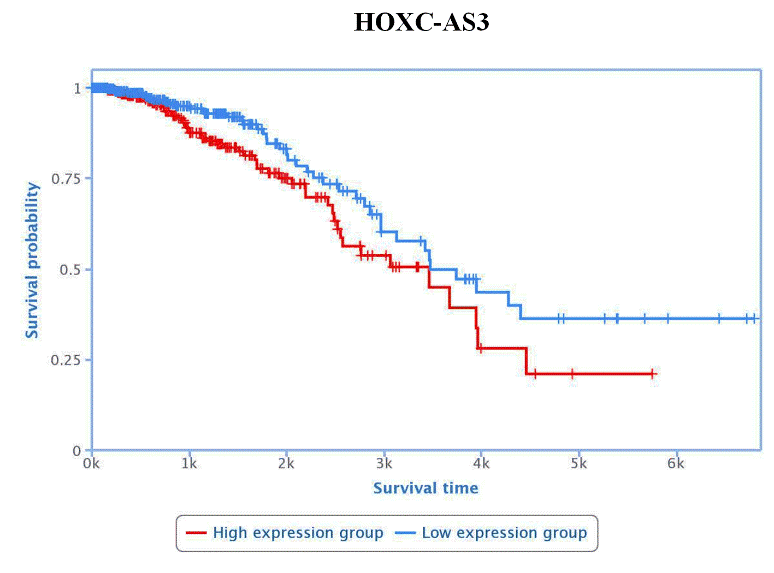 Figure S1 High expression of lncRNA HOXC-AS3 is and correlates with poor prognosis in human breast cancer.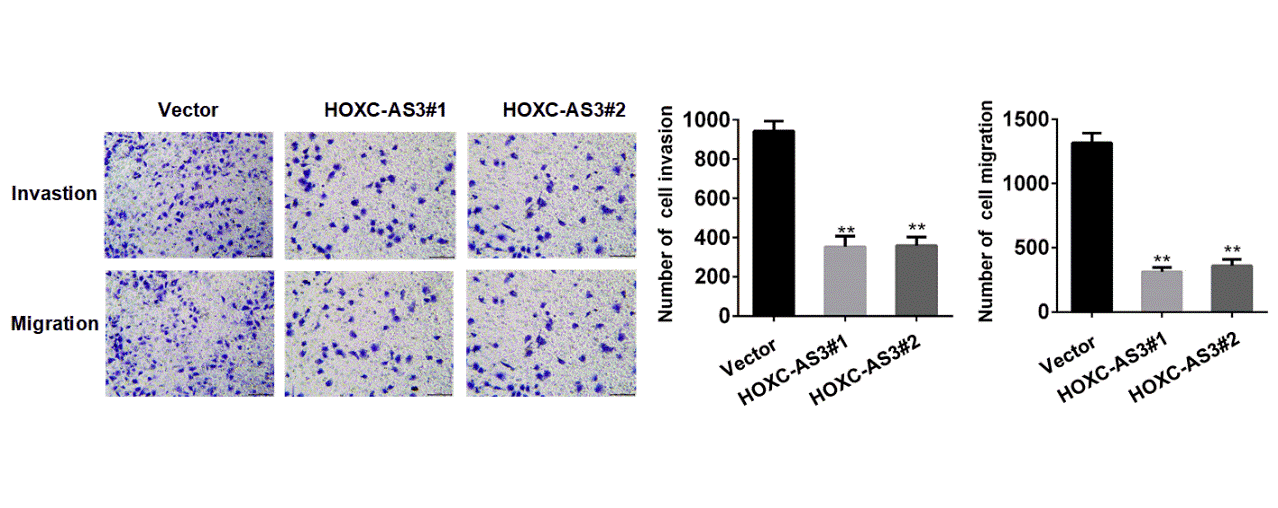 Figure S2 The transwell assay and the matrigel invasion assay  of T47D cells.**P < 0.01.